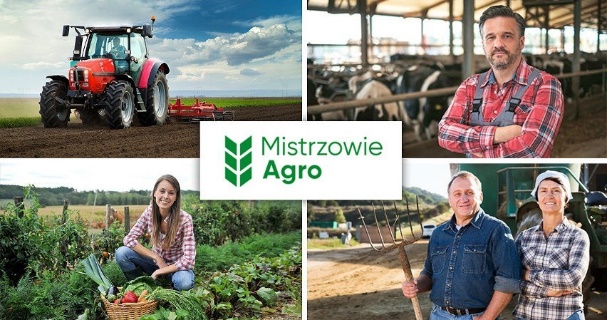 MISTRZOWIE AGRO - Wielki plebiscyt sołecki i rolniczy rozpoczęty. Zgłoś swoich kandydatów do 24 marca!	Po raz kolejny zostaną przyznane prestiżowe nagrody w największym plebiscycie wiejskim i rolniczym, który w naszym województwie jest prowadzony na stronach Dziennik Zachodni oraz w serwisach www.dziennik.zachodni.pl i www.naszemiasto.pl. Zgłoś swoich kandydatów do wyróżnień. Na laureatów czekają zaszczytne tytuły i nagrody finansowe. Plebiscyt, który jest prowadzony pod patronatem Ministra Rolnictwa i Rozwoju Wsi, zakończy ogólnopolski finał i gala Mistrzów Agro, na której zostaną wręczone główne nagrody.Uczestnictwo w plebiscycie to okazja, aby zaprezentować swoje dokonania w skali województwa, a nawet całego kraju i zdobyć nagrody. Kandydatów do nagród w plebiscycie Mistrzowie Agro nominują m.in.: partnerzy, patroni akcji, dziennikarze, ale także swoje propozycje nominacji może zgłosić każdy mieszkaniec sołectwa z naszego województwa. 
W tym roku nagrody zostaną przyznane w sześciu kategoriach:Rolnik RokuSołtys RokuLiderka/Lider Społeczności RokuKoło Gospodyń Wiejskich RokuAgroturystyka RokuSołectwo RokuLista kandydatów do nagród zostanie opublikowana 28 marca br. i tego dnia rozpocznie się głosowanie. W pierwszym etapie akcji, który potrwa do końca kwietnia, laureaci w każdej kategorii zostaną wybrani osobno w każdym powiecie. Zwycięzcy z powiatów awansują do wojewódzkiego finału, który rozpocznie się 8 maja. Wyłonieni w nim laureaci zdobędą główne tytuły i nagrody finansowe, a także awansują do ogólnopolskiego finału.W wielkim finale na zwycięzców czekać będą tytuły Sołtys Roku Polski 2023, Rolnik Roku Polski 2023, Liderka / Lider Społeczności Roku Polski 2023, Koło Gospodyń Wiejskich Roku Polski 2023, Sołectwo Roku Polski 2023 oraz Agroturystyka Roku Polski 2023. Uroczyste wręczenie tych tytułów, statuetek i nagród będzie najważniejszym punktem uroczystej, ogólnopolskiej gali plebiscytu.Szczegóły akcji oraz możliwość głosowania na kandydatów w poszczególnych kategoriach na stronie: www.dziennikzachodni.pl/agro.